Revised Template 30th June 2022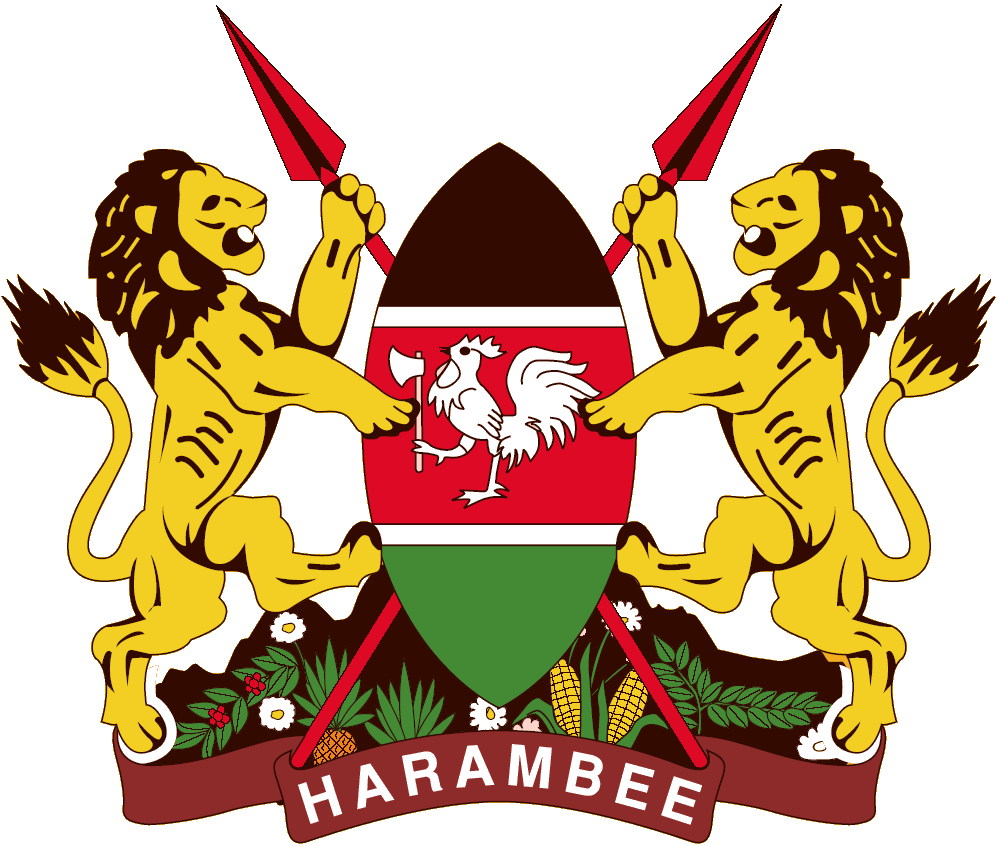 (Insert your Entity Logo)(Indicate actual name of the Entity)ANNUAL REPORT AND FINANCIAL STATEMENTSFOR THE FINANCIAL YEAR ENDING30TH JUNE  2022(Leave this page blank)Table of Contents									             Page1.	Key Entity Information and Management	ii2.	The Board Of Directors	v3.	Management Team	vi4.	Chairman’s Statement	vi5.	Report Of the Chief Executive Officer	vi6.	Statement Of Performance Against Predetermined Objectives for FY 2021/22	vii7.	Corporate Governance Statement	viii8.	Management Discussion and Analysis	viii9.	Environmental And Sustainability Reporting	viii10.	Report Of the Directors	x11.	Statement Of Directors Responsibilities	xi12.	Report Of the Independent Auditor for The (Specify Entity Name)	xiii13.	Statement Of Financial Performance for The Year Ended 30 June 2022	114 Statement of Financial Position As At 30 June 2022	315 Statement of Changes In Net Assets For The Year Ended 30 June 2022	516. Statement of Cash Flows For The Year Ended 30 June 2022	717. Statement of Comparison Of Budget and Actual Amounts For The Year Ended 30 June 2022	918. Notes to The Financial Statements	1119. Appendix	68Key Entity Information and ManagementBackground informationThe Entity was incorporated/ established under the xxx Act on xxx (insert date). The Entity is domiciled in Kenya and has branches in xxx, xxx (list them).(Include any other information relevant to the users of financial information on the background of the Entity for example departments, faculties in a university etc.)Principal Activities         The principal activity/mission/ mandate of the Entity is to …		(Under this section quote your functions as derived from the establishing Act you may also include the Entity’s vision, mission and core objectives)Key ManagementThe Entity’s day-to-day management is under the following key organs:Board of Directors/ Council/ Management etc;Accounting officer/ CEO/MD/VC etcManagementFiduciary ManagementThe key management personnel who held office during the financial year ended 30th June 20XX and who had direct fiduciary responsibility were: (Include all positions regarded as top management in your organisation as per your organisational structure).Fiduciary Oversight Arrangements Here, provide a high-level description of the key fiduciary oversight arrangements covering (say):Audit and Risk CommitteeFinance committee Parliamentary Oversight CommitteesDevelopment partner  Other oversight arrangementsEntity HeadquartersP.O. Box XXXXXXXX Building/House/PlazaXXX Avenue/Road/HighwayNairobi, KENYAEntity ContactsTelephone: (254) XXXXXXXXE-mail:  xxxx@xxx.comWebsite: xxx.go.keEntity BankersCentral Bank of KenyaHaile Selassie AvenueP.O. Box 60000City Square 00200NAIROBI, KENYAOther Banks (state other bankers as appropriateIndependent AuditorsAuditor-GeneralOffice of the Auditor GeneralAnniversary Towers, University Way P.O. Box 30084GPO 00100 Nairobi, KenyaPrincipal Legal AdviserThe Attorney GeneralState Law Office and Department of JusticeHarambee AvenueP.O. Box 40112City Square 00200Nairobi, KenyaThe Board Of DirectorsManagement TeamChairman’s Statement(One – two pages.)(Under this section, the Chairman will give a brief highlight of the key activities during the year, successes consolidated, challenges being faced and the way forward or future outlook for the organisation). The report should be signed by the chairman of the governing body.Report Of the Chief Executive Officer(Two-to-three pages)(Under this section, the CEO will give his report which highlights the same issues as the Chairman in a more detailed format. The CEO may also mention at a high level the financial performance of the organisation). The CEO report should be signed by the CEO.Statement of Performance against Predetermined Objectives for FY 2021/22(Two-to-three pages)Section 81 Subsection 2 (f) of the Public Finance Management Act, 2012 requires the accounting officer to include in the financial statement, a statement of the national government Entity’s performance against predetermined objectives.XXX has X strategic pillars/ themes/issues and objectives within the current Strategic Plan for the FY xx- FY xx. These strategic pillars/ themes/ issues are as follows:     Pillar /theme/issue 1:     Pillar/theme/issue 2: XXX develops its annual work plans based on the above X pillars/Themes/Issues. Assessment of the Board’s performance against its annual work plan is done on a quarterly basis. The XXX achieved its performance targets set for the FY 2021-2022 period for its xx strategic pillars, as indicated in the diagram below:(Under this section therefore, the management should include performance against the strategic objectives of the organisation. The management should outline the strategic Pillars, activities towards their achievement and outputs under each strategic pillar. The organisation should also briefly outline how they have tied achievements to performance contracts)Corporate Governance Statement(Two-to-three pages)(Under this section, include the number of Board meetings held and the attendance to those meetings by members, succession plan, existence of a board charter, process of appointment and removal of directors, roles and functions of the Board, induction and training, board and member performance, conflict of interest, board remuneration, ethics and conduct as well as governance audit.)Management Discussion and Analysis(Two- three pages)(Under this section, the management gives a report on the operational and financial performance of the organisation for  the last three to five year period, Entity’s key projects or investments decision implemented or ongoing, Entity’s compliance with statutory requirements, major risks facing the organisation, material arrears in statutory and other financial obligations, review of the economy, review of the sector, future developments and  any other information considered relevant to the users of the financial statements.) The management should make use of tables, graphs, pie charts and other descriptive tools to make the information as understandable as possible.)Environmental and Sustainability Reporting(Two-to-three pages)XXX exists to transform lives. This is our purpose; the driving force behind everything we do. It’s what guides us to deliver our strategy, putting the customer/Citizen first, delivering relevant goods and services, and improving operational excellence. Below is an outline of the organisation’s policies and activities that promote sustainability. Sustainability strategy and profile  The top management especially the accounting officer should make reference to sustainable efforts, broad trends in political and macroeconomic affecting sustainability priorities, reference to international best practices and key achievements and failure.Environmental performance Outline clearly, environmental policy guiding the organisation, provide evidence of the policy. Outline successes, shortcomings, efforts to manage biodiversity, waste management policy and efforts to reduce environmental impact of the organisation’s products.Employee welfareGive account of the policies guiding the hiring process and whether they take into account the gender ratio, whether they take in stakeholder engagements and how often they are improved. Explain efforts made in improving skills and managing careers, appraisal and reward systems. The organisation should also disclose their policy on safety and compliance with Occupational Safety and Health Act of 2007, (OSHA.)Market place practices- The organisation should outline its efforts to:Responsible competition practice.Explain how the organisation ensures responsible competition practices with issues like anti-corruption, responsible political involvement, fair competition and respect for competitors.Responsible Supply chain and supplier relations Explain how the organisation maintains good business practices, treats its own suppliers responsibly by honouring contracts and respecting payment practices.Responsible marketing and advertisementOutline efforts to maintain ethical marketing practices.Product stewardshipOutline efforts to safeguard consumer rights and interests.       Corporate Social Responsibility / Community Engagements The organisation gives details of CSR activities carried out in the year and the impact to the society.  Give evidence of community engagement including charitable giving (cash and material), Corporate Social Investment and other forms of community engagements. Report of the DirectorsThe Directors submit their report together with the audited financial statements for the year ended June 30, 2022, which show the state of the Entity’s affairs.Principal activitiesThe principal activities of the Entity are (continue to be) ….ResultsThe results of the Entity for the year ended June 30, 2022, are set out on page ….DirectorsThe members of the Board of Directors who served during the year are shown on page xxx. During the year xxx director retired/ resigned and xxx was appointed with effect from xxx date.Surplus remissionIn accordance with Regulation 219 (2) of the Public Financial Management (National Government) Regulations, regulatory entities shall remit into Consolidated Fund, ninety per centum of its surplus funds reported in the audited financial statements after the end of each financial year. Or the Entity remitted Kshs xxx (FY 2021 Kshs xxx. The Entity did not make any surplus during the year (FY 2021 Kshs Nil) and hence no remittance to the Consolidated Fund. [Entities to edit accordingly]AuditorsThe Auditor-General is responsible for the statutory audit of the Entity in accordance with Article 229 of the Constitution of Kenya and the Public Audit Act 2015 or XYZ Certified Public Accountants were nominated by the Auditor General to carry out the audit of the Entity for the year/period ended June 30, 2022, in accordance to section 23 of the Public Audit Act, 2015 which empowers the Auditor General to appoint an auditor to audit on his behalf.By Order of the BoardStatement of Directors ResponsibilitiesSection 81 of the Public Finance Management Act, 2012 and (section 14 of the State Corporations Act, - (entities should quote the applicable legislation under which they are regulated)) require the Directors to prepare financial statements in respect of that Entity, which give a true and fair view of the state of affairs of the Entity at the end of the financial year/period and the operating results of the Entity for that year/period. The Directors are also required to ensure that the Entity keeps proper accounting records which disclose with reasonable accuracy the financial position of the Entity. The Directors are also responsible for safeguarding the assets of the Entity.The Directors are responsible for the preparation and presentation of the Entity’s financial statements, which give a true and fair view of the state of affairs of the Entity for and as at the end of the financial year (period) ended on June 30, 2022. This responsibility includes: (i)Maintaining adequate financial management arrangements and ensuring that these continue to be effective throughout the reporting period; (ii)Maintaining proper accounting records, which disclose with reasonable accuracy at any time the financial position of the Entity; (iii)Designing, implementing and maintaining internal controls relevant to the preparation and fair presentation of the financial statements, and ensuring that they are free from material misstatements, whether due to error or fraud; (iv)Safeguarding the assets of the Entity; (v)Selecting and applying appropriate accounting policies; and (vi)Making accounting estimates that are reasonable in the circumstances.The Directors accept responsibility for the Entity’s financial statements, which have been prepared using appropriate accounting policies supported by reasonable and prudent judgements and estimates, in conformity with International Public Sector Accounting Standards (IPSAS), and in the manner required by the PFM Act, 2012 and (the State Corporations Act) – entities should quote applicable legislation as indicated under which they are regulated). The Directors are of the opinion that the Entity’s financial statements give a true and fair view of the state of Entity’s transactions during the financial year ended June 30, 2022, and of the Entity’s financial position as at that date. The Directors further confirms the completeness of the accounting records maintained for the Entity, which have been relied upon in the preparation of the Entity’s financial statements as well as the adequacy of the systems of internal financial control.Nothing has come to the attention of the Directors to indicate that the Entity will not remain a going concern for at least the next twelve months from the date of this statemenApproval of the financial statementsThe Entity’s financial statements were approved by the Board on _________________ 2022 and signed on its behalf by:Report of the Independent Auditor for The (Specify Entity Name)Statement of Financial Performance for the year ended 30 June 2022The notes set out on pages xxx to xxx form an integral part of these Financial Statements.The Financial Statements set out on pages xxx to xxx were signed on behalf of the Board of Directors by:Accounting Officer			Head of Finance			Chairman of the Board	Name:					Name					Name:						ICPAK Member Number:	Date					Date					Date14 Statement of Financial Position as at 30 June 2022The financial statements set out on pages xxx to xxx were signed on behalf of the Board of Directors by:15 Statement of Changes in Net Assets for the year ended 30 June 2022Note: For items that are not common in the financial statements, the Entity should include a note on what they relate to – either on the face of the statement of changes in equity/net assets or among the notes to the financial statements.Prior year adjustment should have an elaborate note describing what the amounts relate to. In such instances a restatement of the opening balances needs to be done.16. Statement of Cash Flows for the year ended 30 June 2022(IPSAS 2 allows an Entity to present the cash flow statement using the direct or indirect method but encourages the direct method. Entities should use the direct method of cash flow preparation as shown above)The financial statements set out on pages xxx to xxx were signed on behalf of the Board of Directors by:17. Statement of Comparison of Budget and Actual amounts for the year ended 30 June 2022Budget notes1. Provide explanation of differences between actual and budgeted amounts (10% over/ under) IPSAS 24.142. Provide an explanation of changes between original and final budget indicating whether the difference is due to reallocations or other causes. (IPSAS 24.29)3. Where the total of actual on comparable basis does not tie to the statement of financial performance totals due to differences in accounting basis(budget is cash basis, statement of financial performance is accrual) provide a reconciliation.18. Notes to the Financial StatementsGeneral Informationxxx Entity is established by and derives its authority and accountability from xxx Act. The Entity is wholly owned by the Government of Kenya and is domiciled in Kenya. The Entity’s principal activity is xxxStatement of Compliance and Basis of Preparation The financial statements have been prepared on a historical cost basis except for the measurement at re-valued amounts of certain items of property, plant and equipment, marketable securities and financial instruments at fair value, impaired assets at their estimated recoverable amounts and actuarially determined liabilities at their present value. The preparation of financial statements in conformity with International Public Sector Accounting Standards (IPSAS) allows the use of estimates and assumptions. It also requires management to exercise judgement in the process of applying the Entity’s accounting policies. The areas involving a higher degree of judgement or complexity, or where assumptions and estimates are significant to the financial statements, are disclosed in Note 5 of these financial statements.	The financial statements have been prepared and presented in Kenya Shillings, which is the functional and reporting currency of the Entity.The financial statements have been prepared in accordance with the PFM Act, the State Corporations Act (include any other applicable legislation), and International Public Sector Accounting Standards (IPSAS). The accounting policies adopted have been consistently applied to all the years presented.Notes to the Financial Statements (Continued) Adoption of New and Revised StandardsNew and amended standards and interpretations in issue effective in the year ended 30 June 2022.IPSASB deferred the application date of standards from 1st January 2022 owing to Covid 19. This was done to provide entities with time to effectively apply the standards. The deferral was set for 1st January 2023.New and amended standards and interpretations in issue but not yet effective in the year ended 30 June 2022.Early adoption of standardsThe Entity did not early – adopt any new or amended standards in year 2021/2022.Summary of Significant Accounting PoliciesRevenue recognitionRevenue from non-exchange transactions Fees, taxes and finesThe Entity recognizes revenues from fees, taxes and fines when the event occurs and the asset recognition criteria are met. To the extent that there is a related condition attached that would give rise to a liability to repay the amount, deferred income is recognized instead of revenue. Other non-exchange revenues are recognized when it is probable that the future economic benefits or service potential associated with the asset will flow to the Entity and the fair value of the asset can be measured reliably.Transfers from other government entitiesRevenues from non-exchange transactions with other government entities are measured at fair value and recognized on obtaining control of the asset (cash, goods, services and property) if the transfer is free from conditions and it is probable that the economic benefits or service potential related to the asset will flow to the Entity and can be measured reliably. Recurrent grants are recognized in the statement of comprehensive income. Development/capital grants are recognized in the statement of financial position and realised in the statement of comprehensive income over the useful life of the assets that has been acquired using such funds.Rendering of servicesThe Entity recognizes revenue from rendering of services by reference to the stage of completion when the outcome of the transaction can be estimated reliably. The stage of completion is measured by reference to labour hours incurred to date as a percentage of total estimated labour hours. 	Where the contract outcome cannot be measured reliably, revenue is recognized only to the extent that the expenses incurred are recoverable. 	Notes to the Financial Statements (Continued)Summary of Significant Accounting Policies (Continued)Sale of goodsRevenue from the sale of goods is recognized when the significant risks and rewards of ownership have been transferred to the buyer, usually on delivery of the goods and when the amount of revenue can be measured reliably, and it is probable that the economic benefits or service potential associated with the transaction will flow to the Entity.Interest incomeInterest income is accrued using the effective yield method. The effective yield discounts estimated future cash receipts through the expected life of the financial asset to that asset’s net carrying amount. The method applies this yield to the principal outstanding to determine interest income each period.ii) 	Revenue from exchange transactions DividendsDividends or similar distributions must be recognized when the shareholder’s or the Entity’s right to receive payments is established.Rental incomeRental income arising from operating leases on investment properties is accounted for on a straight-line basis over the lease terms and included in revenue.Budget information The original budget for FY 2021-2022 was approved by the National Assembly on xxxx. Subsequent revisions or additional appropriations were made to the approved budget in accordance with specific approvals from the appropriate authorities. The additional appropriations are added to the original budget by the Entity upon receiving the respective approvals in order to conclude the final budget. Accordingly, the Entity recorded additional appropriations of xxxx on the 2021-2022 budget following the governing body’s approval.Notes to the Financial Statements (Continued)Summary of Significant Accounting Policies (Continued)Budget information (continued)The Entity’s budget is prepared on a different basis to the actual income and expenditure disclosed in the financial statements. The financial statements are prepared on accrual basis using a classification based on the nature of expenses in the statement of financial performance, whereas the budget is prepared on a cash basis. The amounts in the financial statements were recast from the accrual basis to the cash basis and reclassified by presentation to be on the same basis as the approved budget. A comparison of budget and actual amounts, prepared on a comparable basis to the approved budget, is then presented in the statement of comparison of budget and actual amounts. In addition to the Basis difference, adjustments to amounts in the financial statements are also made for differences in the formats and classification schemes adopted for the presentation of the financial statements and the approved budget.A statement to reconcile the actual amounts on a comparable basis included in the statement of comparison of budget and actual amounts and the actuals as per the statement of financial performance has been presented under section xxx of these financial statements.Taxes Current income taxCurrent income tax assets and liabilities for the current period are measured at the amount expected to be recovered from or paid to the taxation authorities. The tax rates and tax laws used to compute the amount are those that are enacted or substantively enacted, at the reporting date in the area where the Entity operates and generates taxable income. Current income tax relating to items recognized directly in net assets is recognized in net assets and not in the statement of financial performance. Management periodically evaluates positions taken in the tax returns with respect to situations in which applicable tax regulations are subject to interpretation and establishes provisions where appropriate.Notes to the Financial Statements (Continued)Summary of Significant Accounting Policies (Continued)Deferred taxDeferred tax is provided using the liability method on temporary differences between the tax bases of assets and liabilities and their carrying amounts for financial reporting purposes at the reporting date.Deferred tax liabilities are recognized for all taxable temporary differences, except in respect of taxable temporary differences associated with investments in controlled entities, associates and interests in joint ventures, when the timing of the reversal of the temporary differences can be controlled and it is probable that the temporary differences will not reverse in the foreseeable future.Deferred tax assets are recognized for all deductible temporary differences, the carry forward of unused tax credits and any unused tax losses. Deferred tax assets are recognized to the extent that it is probable that taxable profit will be available against which the deductible temporary differences, and the carry forward of unused tax credits and unused tax losses can be utilized, except in respect of deductible temporary differences associated with investments in controlled entities, associates and interests in joint ventures, deferred tax assets are recognized only to the extent that it is probable that the temporary differences will reverse in the foreseeable future and taxable profit will be available against which the temporary differences can be utilized.The carrying amount of deferred tax assets is reviewed at each reporting date and reduced to the extent that it is no longer probable that sufficient taxable profit will be available to allow all or part of the deferred tax asset to be utilized. Unrecognized deferred tax assets are re-assessed at each reporting date and are recognized to the extent that it has become probable that future taxable profits will allow the deferred tax asset to be recovered.Deferred tax assets and liabilities are measured at the tax rates that are expected to apply in the year when the asset is realized or the liability is settled, based on tax rates (and tax laws) that have been enacted or substantively enacted at the reporting date.Deferred tax relating to items recognized outside surplus or deficit is recognized outside surplus or deficit. Deferred tax items are recognized in correlation to the underlying transaction in net assets. Deferred tax assets and deferred tax liabilities are offset if a legally enforceable right exists to set off current tax assets against current income tax liabilities and the deferred taxes relate to the same taxable Entity and the same taxation authority.Notes to the Financial Statements (Continued)Summary of Significant Accounting Policies (Continued)Sales taxExpenses and assets are recognized net of the amount of sales tax, except:When the sales tax incurred on a purchase of assets or services is not recoverable from the taxation authority, in which case, the sales tax is recognized as part of the cost of acquisition of the asset or as part of the expense item, as applicableWhen receivables and payables are stated with the amount of sales tax includedThe net amount of sales tax recoverable from, or payable to, the taxation authority is included as part of receivables or payables in the statement of financial position.Investment property Investment properties are measured initially at cost, including transaction costs. The carrying amount includes the replacement cost of components of an existing investment property at the time that cost is incurred if the recognition criteria are met and excludes the costs of day-to-day maintenance of an investment property. Investment property acquired through a non-exchange transaction is measured at its fair value at the date of acquisition. Subsequent to initial recognition, investment properties are measured using the cost model and are depreciated over an xx-year period. Investment properties are derecognized either when they have been disposed of or when the investment property is permanently withdrawn from use and no future economic benefit or service potential is expected from its disposal. The difference between the net disposal proceeds and the carrying amount of the asset is recognized in the surplus or deficit in the period of de-recognition. Transfers are made to or from investment property only when there is a change in use.Property, plant and equipment All property, plant and equipment are stated at cost less accumulated depreciation and impairment losses. Cost includes expenditure that is directly attributable to the acquisition of the items. When significant parts of property, plant and equipment are required to be replaced at intervals, the Entity recognizes such parts as individual assets with specific useful lives and depreciates them accordingly. Likewise, when a major inspection is performed, its cost is recognized in the carrying amount of the plant and equipment as a replacement if the recognition criteria are satisfied. All other repair and maintenance costs are recognized in surplus or deficit as incurred. Where an asset is acquired in a non-exchange transaction for nil or nominal consideration the asset is initially measured at its fair value.Notes to the Financial Statements (Continued)Summary of Significant Accounting Policies (Continued)Leases Finance leases are leases that transfer substantially all of the risks and benefits incidental to ownership of the leased item to the Entity. Assets held under a finance lease are capitalized at the commencement of the lease at the fair value of the leased property or, if lower, at the present value of the future minimum lease payments. The Entity also recognizes the associated lease liability at the inception of the lease. The liability recognized is measured as the present value of the future minimum lease payments at initial recognition. Subsequent to initial recognition, lease payments are apportioned between finance charges and reduction of the lease liability so as to achieve a constant rate of interest on the remaining balance of the liability. Finance charges are recognized as finance costs in surplus or deficit. An asset held under a finance lease is depreciated over the useful life of the asset. However, if there is no reasonable certainty that the Entity will obtain ownership of the asset by the end of the lease term, the asset is depreciated over the shorter of the estimated useful life of the asset and the lease term.Operating leases are leases that do not transfer substantially all the risks and benefits incidental to ownership of the leased item to the Entity. Operating lease payments are recognized as an operating expense in surplus or deficit on a straight-line basis over the lease term.Intangible assets Intangible assets acquired separately are initially recognized at cost. The cost of intangible assets acquired in a non-exchange transaction is their fair value at the date of the exchange. Following initial recognition, intangible assets are carried at cost less any accumulated amortization and accumulated impairment losses. Internally generated intangible assets, excluding capitalized development costs, are not capitalized and expenditure is reflected in surplus or deficit in the period in which the expenditure is incurred.The useful life of the intangible assets is assessed as either finite or indefinite.Notes to the Financial Statements (Continued)Summary of Significant Accounting Policies (Continued)Research and development costsThe Entity expenses research costs as incurred. Development costs on an individual project are recognized as intangible assets when the Entity can demonstrate:The technical feasibility of completing the asset so that the asset will be available for use or saleIts intention to complete and its ability to use or sell the assetHow the asset will generate future economic benefits or service potentialThe availability of resources to complete the assetThe ability to measure reliably the expenditure during development.Following initial recognition of an asset, the asset is carried at cost less any accumulated amortization and accumulated impairment losses. Amortization of the asset begins when development is complete, and the asset is available for use. It is amortized over the period of expected future benefit. During the period of development, the asset is tested for impairment annually with any impairment losses recognized immediately in surplus or deficit.Financial instruments Financial assetsInitial recognition and measurementFinancial assets within the scope of IPSAS 29 Financial Instruments: Recognition and Measurement are classified as financial assets at fair value through surplus or deficit, loans and receivables, held-to-maturity investments or available-for-sale financial assets, as appropriate. The Entity determines the classification of its financial assets at initial recognition.Loans and receivablesLoans and receivables are non-derivative financial assets with fixed or determinable payments that are not quoted in an active market. After initial measurement, such financial assets are subsequently measured at amortized cost using the effective interest method, less impairment. Amortized cost is calculated by taking into account any discount or premium on acquisition and fees or costs that are an integral part of the effective interest rate. Losses arising from impairment are recognized in the surplus or deficit.Notes to the Financial Statements (Continued)Summary of Significant Accounting Policies (Continued)Held-to-maturity.Non-derivative financial assets with fixed or determinable payments and fixed maturities are classified as held to maturity when the Entity has the positive intention and ability to hold it to maturity. After initial measurement, held-to-maturity investments are measured at amortized cost using the effective interest method, less impairment. Amortized cost is calculated by taking into account any discount or premium on acquisition and fees or costs that are an integral part of the effective interest rate. The losses arising from impairment are recognized in surplus or deficit.Impairment of financial assetsThe Entity assesses at each reporting date whether there is objective evidence that a financial asset or an Entity of financial assets is impaired. A financial asset or an Entity of financial assets is deemed to be impaired if, and only if, there is objective evidence of impairment as a result of one or more events that has occurred after the initial recognition of the asset (an incurred ‘loss event’) and that loss event has an impact on the estimated future cash flows of the financial asset or the Entity of financial assets that can be reliably estimated. Evidence of impairment may include the following indicators:The debtors or an Entity of debtors are experiencing significant financial difficulty.Default or delinquency in interest or principal paymentsThe probability that debtors will enter bankruptcy or other financial reorganization.Observable data indicates a measurable decrease in estimated future cash flows (e.g., changes in arrears or economic conditions that correlate with defaults)Financial liabilitiesInitial recognition and measurementFinancial liabilities within the scope of IPSAS 29 are classified as financial liabilities at fair value through surplus or deficit or loans and borrowings, as appropriate. The Entity determines the classification of its financial liabilities at initial recognition., All financial liabilities are recognized initially at fair value and, in the case of loans and borrowings, plus directly attributable transaction costs.Notes to the Financial Statements (Continued)Summary of Significant Accounting Policies (Continued)Loans and borrowingAfter initial recognition, interest bearing loans and borrowings are subsequently measured at amortized cost using the effective interest method. Gains and losses are recognized in surplus or deficit when the liabilities are derecognized as well as through the effective interest method amortization process. Amortized cost is calculated by taking into account any discount or premium on acquisition and fees or costs that are an integral part of the effective interest rate.Inventories Inventory is measured at cost upon initial recognition. To the extent that inventory was received through non-exchange transactions (for no cost or for a nominal cost), the cost of the inventory is its fair value at the date of acquisition. Costs incurred in bringing each product to its present location and conditions are accounted for, as follows:Raw materials: purchase cost using the weighted average cost method.Finished goods and work in progress: cost of direct materials and labour and a proportion of manufacturing overheads based on the normal operating capacity but excluding borrowing costs.After initial recognition, inventory is measured at the lower of cost and net realizable value. However, to the extent that a class of inventory is distributed or deployed at no charge or for a nominal charge, that class of inventory is measured at the lower of cost and current replacement cost. Net realizable value is the estimated selling price in the ordinary course of operations, less the estimated costs of completion and the estimated costs necessary to make the sale, exchange, or distribution. Inventories are recognized as an expense when deployed for utilization or consumption in the ordinary course of operations of the Entity.Provisions Provisions are recognized when the Entity has a present obligation (legal or constructive) as a result of a past event, it is probable that an outflow of resources embodying economic benefits or service potential will be required to settle the obligation and a reliable estimate can be made of the amount of the obligation. Where the Entity expects some or all of a provision to be reimbursed, for example, under an insurance contract, the reimbursement is recognized as a separate asset only when the reimbursement is virtually certain. The expense relating to any provision is presented in the statement of financial performance net of any reimbursement.Notes to the Financial Statements (Continued)Summary of Significant Accounting Policies (Continued)Contingent liabilitiesThe Entity does not recognize a contingent liability but discloses details of any contingencies in the notes to the financial statements, unless the possibility of an outflow of resources embodying economic benefits or service potential is remote. Contingent assetsThe Entity does not recognize a contingent asset but discloses details of a possible asset whose existence is contingent on the occurrence or non-occurrence of one or more uncertain future events not wholly within the control of the Entity in the notes to the financial statements. Contingent assets are assessed continually to ensure that developments are appropriately reflected in the financial statements. If it has become virtually certain that an inflow of economic benefits or service potential will arise and the asset’s value can be measured reliably, the asset and the related revenue are recognized in the financial statements of the period in which the change occurs.Nature and purpose of reservesThe Entity creates and maintains reserves in terms of specific requirements. Entity to state the reserves maintained and appropriate policies adopted.Changes in accounting policies and estimates The Entity recognizes the effects of changes in accounting policy retrospectively. The effects of changes in accounting policy are applied prospectively if retrospective application is impractical.Notes to the Financial Statements (Continued)Summary of Significant Accounting Policies (Continued)Employee benefits Retirement benefit plansThe Entity provides retirement benefits for its employees and directors. Defined contribution plans are post-employment benefit plans under which an Entity pays fixed contributions into a separate Entity (a fund), and will have no legal or constructive obligation to pay further contributions if the fund does not hold sufficient assets to pay all employee benefits relating to employee service in the current and prior periods. The contributions to fund obligations for the payment of retirement benefits are charged against income in the year in which they become payable. Defined benefit plans are post-employment benefit plans other than defined-contribution plans. The defined benefit funds are actuarially valued tri-annually on the projected unit credit method basis. Deficits identified are recovered through lump sum payments or increased future contributions on proportional basis to all participating employers. The contributions and lump sum payments reduce the post-employment benefit obligation.Foreign currency transactions Transactions in foreign currencies are initially accounted for at the ruling rate of exchange on the date of the transaction. Trade creditors or debtors denominated in foreign currency are reported at the statement of financial position reporting date by applying the exchange rate on that date. Exchange differences arising from the settlement of creditors, or from the reporting of creditors at rates different from those at which they were initially recorded during the period, are recognized as income or expenses in the period in which they arise.Borrowing costs Borrowing costs are capitalized against qualifying assets as part of property, plant and equipment.Such borrowing costs are capitalized over the period during which the asset is being acquired or constructed and borrowings have been incurred. Capitalization ceases when construction of the asset is complete. Further borrowing costs are charged to the statement of financial performance.Notes to the Financial Statements (Continued)Summary of Significant Accounting Policies (Continued)Related parties The Entity regards a related party as a person or an Entity with the ability to exert control individually or jointly, or to exercise significant influence over the Entity, or vice versa. Members of key management are regarded as related parties and comprise the directors, the CEO and senior managers. (Entity to amend accordingly)Service concession arrangements The Entity analyses all aspects of service concession arrangements that it enters into in determining the appropriate accounting treatment and disclosure requirements. In particular, where a private party contributes an asset to the arrangement, the Entity recognizes that asset when, and only when, it controls or regulates the services the operator must provide together with the asset, to whom it must provide them, and at what price.In the case of assets other than ’whole-of-life’ assets, it controls, through ownership, beneficial entitlement or otherwise – any significant residual interest in the asset at the end of the arrangement. Any assets so recognized are measured at their fair value. To the extent that an asset has been recognized, the Entity also recognizes a corresponding liability, adjusted by a cash consideration paid or received.Cash and cash equivalentsCash and cash equivalents comprise cash on hand and cash at bank, short-term deposits on call and highly liquid investments with an original maturity of three months or less, which are readily convertible to known amounts of cash and are subject to insignificant risk of changes in value. Bank account balances include amounts held at the Central Bank of Kenya and at various commercial banks at the end of the financial year. For the purposes of these financial statements, cash and cash equivalents also include short term cash imprests and advances to authorised public officers and/or institutions which were not surrendered or accounted for at the end of the financial year.Notes to the Financial Statements (Continued)Summary of Significant Accounting Policies (Continued)Comparative figuresWhere necessary comparative figures for the previous financial year have been amended or reconfigured to conform to the required changes in presentation.Subsequent events There have been no events subsequent to the financial year end with a significant impact on the financial statements for the year ended June 30, 2022.Significant Judgments and Sources of Estimation Uncertainty The preparation of the Entity's financial statements in conformity with IPSAS requires management to make judgments, estimates and assumptions that affect the reported amounts of revenues, expenses, assets and liabilities, and the disclosure of contingent liabilities, at the end of the reporting period. However, uncertainty about these assumptions and estimates could result in outcomes that require a material adjustment to the carrying amount of the asset or liability affected in future periods. State all judgements, estimates and assumptions made: Estimates and assumptionsThe key assumptions concerning the future and other key sources of estimation uncertainty at the reporting date, that have a significant risk of causing a material adjustment to the carrying amounts of assets and liabilities within the next financial year, are described below. The Entity based its assumptions and estimates on parameters available when the consolidated financial statements were prepared. However, existing circumstances and assumptions about future developments may change due to market changes or circumstances arising beyond the control of the Entity. Such changes are reflected in the assumptions when they occur. IPSAS 1.140Notes to the Financial Statements (Continued)Significant Judgments and Sources of Estimation Uncertainty (Continued)Useful lives and residual valueThe useful lives and residual values of assets are assessed using the following indicators to inform potential future use and value from disposal:The condition of the asset based on the assessment of experts employed by the Entity.The nature of the asset, its susceptibility and adaptability to changes in technology and processes.The nature of the processes in which the asset is deployed.Availability of funding to replace the asset.Changes in the market in relation to the assetProvisionsProvisions were raised and management determined an estimate based on the information available. Additional disclosure of these estimates of provisions is included in Note 40.Provisions are measured at the management's best estimate of the expenditure required to settle the obligation at the reporting date, and are discounted to present value where the effect is material.(include provisions applicable for your organisation e.g. provision for bad debts, provisions of obsolete stocks and how management estimates these provisions).Notes to the Financial Statements (Continued)Transfers from Other Government entities(Explain the purpose of funding)b) Transfers from Ministries, Departments and Agencies (MDAs)(Ensure that the amount recorded above as having been received from the Ministry fully reconciles to the amount recorded by the sending Entity Ministry. An acknowledgement note/receipt should be raised in favour of the sending Ministry. The details of the reconciliation have been included under appendix xxx)Notes to the Financial Statements (Continued)Levies, Fines and Penalties (Provide brief explanation for this revenue)Public Contributions and Donations(Provide brief explanation for this revenue)Notes to the Financial Statements (Continued)Property Taxes Revenue(Provide brief explanation for this revenue)Licenses, Fees and Permits(Provide brief explanation for this revenue)Rendering Of Services(Provide brief explanation for this revenue)Notes to the Financial Statements (Continued)Sale of Goods(Provide brief explanation for this revenue)Rental Revenue from Facilities and Equipment(Provide brief explanation for this revenue)*Contingent rentals include hire grounds, institutional facilities like halls, kitchen etc. Finance Income (Provide brief explanation for this revenue)Notes to the Financial Statements (Continued)Other Income(NB: All income should be classified as far as possible in the relevant classes and other income should be used to recognise income not elsewhere classified).Use of Goods and Services*Travel, accommodation, subsistence and other allowances- Where this cost has been budgeted under employee costs, please report it under note 17 Employee Costs* Other employee related costs- please provide a brief explanation for these costs.Board ExpensesNotes to the Financial Statements (Continued)Depreciation and Amortization ExpenseRepairs and MaintenanceContracted ServicesGrants and SubsidiesNotes to the Financial Statements (Continued)Finance Costs*Borrowing costs that relate to interest expense on acquisition of non- current assets and do not qualify for Capitalisation as per IPSAS 5: on borrowing costs should be included under this note.)Gain on Sale of AssetsUnrealized Gain on Fair Value InvestmentsImpairment LossNotes to the Financial Statements (Continued)TaxationCash and Cash Equivalents(The amount should agree with the closing and opening balances as included in the statement of cash flows)Notes to the Financial Statements (Continued)28 (a) Detailed Analysis of the Cash and Cash EquivalentsNotes to the Financial Statements (Continued)Receivables from Exchange Transactions29(a) Receivables from Exchange Transactions (Current)29(b) Receivables from Exchange Transactions (Long-term)29 (c) Reconciliation for Impairment Allowance on Receivables from Exchange TransactionsNotes to the Financial Statements (Continued)Receivables from Non-Exchange Transactions30 (b) Reconciliation for Impairment Allowance on Receivables from Non-Exchange Transactions InventoriesNotes to the Financial Statements (Continued)InvestmentsMovement of Equity Investmentse)	Shareholding in other entitiesFor investments in equity share listed under note 32 above, list down the equity investments under the following categoriesNotes to the Financial Statements (Continued)Property, Plant and Equipment(Include a brief description of WIP as a footer.)Notes to the Financial Statements (Continued)ValuationLand and buildings/ Equipment (be specific) were valued by in line with the National Assets and Liabilities Management Policy and Guidelines (Issued 30th June 2020). These amounts were adopted on xxx.33 (b) Property, Plant and Equipment at CostIf the freehold land, buildings and other assets were stated on the historical cost basis the amounts would be as follows:Property plant and Equipment includes the following assets that are fully depreciated:Notes to the Financial Statements (Continued)Intangible AssetsInvestment Property(This note applies to investment property held at cost. For investment property held at fair value, changes in fair value should go through the statement of financial performance).Notes to the Financial Statements (Continued)Trade and Other Payables Refundable Deposits and Prepayments from CustomersCurrent ProvisionsNotes to the Financial Statements (Continued)Finance Lease ObligationMaturity AnalysisAnalysed as:Deferred IncomeNotes to the Financial Statements (Continued)The deferred income movement is as follows:Employee Benefit ObligationsRetirement benefit Asset/ LiabilityThe Entity operates a defined benefit scheme for all full-time employees from July 1, 20XX. The scheme is administered by xxx while xxx are the custodians of the scheme. The scheme is based on xxx percentage of salary of an employee at the time of retirement. An actuarial valuation to fulfil the financial reporting disclosure requirements of 	IPSAS 39 was carried out as at xxx June xxx by xxx actuarial valuers On this basis the present value of the defined benefit obligation and the related current service cost and past service cost were measured using the Projected Unit Credit Method. The principal assumptions used for the purposes of valuation are as follows:Notes to the Financial Statements (Continued)Recognition of Retirement Benefit Asset/ LiabilityAmounts recognised under other gains/ Losses in the statement of Financial Performance:Notes to the Financial Statements (Continued)Amounts recognised in the Statement of Financial PositionThe Entity also contributes to the statutory National Social Security Fund (NSSF). This is a defined contribution scheme registered under the National Social Security Act. The Entity’s obligation under the scheme is limited to specific contributions legislated from time to time and is currently at KShs. XXX per employee per month.  Other than NSSF the Entity also has a defined contribution scheme operated by XXX Pension Fund. Employees contribute xx% while employers contribute xx% of basic salary. Employer contributions are recognised as expenses in the statement of financial performance within the period they are incurred.Non-Current Provisions(NB: The current portion deducted in this note should tie to line on current portion transferred from non- current provisions under note 38)Notes to the Financial Statements (Continued)BorrowingsThe analyses of both external and domestic borrowings are as follows:Notes to the Financial Statements (Continued)(NB: the total of this statement should tie to note 43 totals. Current portion of borrowings are those borrowings that are payable within one year or the next financial year. Additional disclosures on terms of borrowings, nature of borrowings, security and interest rates should be disclosed).Service Concession ArrangementsNotes to the Financial Statements (Continued)Cash Generated from Operations(The total of this statement should tie to the cash flow section on net cash flows from/ used in operations)Financial Risk ManagementThe Entity’s activities expose it to a variety of financial risks including credit and liquidity risks and effects of changes in foreign currency. The Entity’s overall risk management programme focuses on unpredictability of changes in the business environment and seeks to minimise the potential adverse effect of such risks on its performance by setting acceptable levels of risk. The Entity does not hedge any risks and has in place policies to ensure that credit is only extended to customers with an established credit history.The Entity’s financial risk management objectives and policies are detailed below:Credit riskThe Entity has exposure to credit risk, which is the risk that a counterparty will be unable to pay amounts in full when due. Credit risk arises from cash and cash equivalents, and deposits with banks, as well as trade and other receivables and available-for-sale financial investments. Management assesses the credit quality of each customer, taking into account its financial position, past experience and other factors. Individual risk limits are set based on internal or external assessment in accordance with limits set by the directors. The amounts presented in the statement of financial position are net of allowances for doubtful receivables, estimated by the Entity’s management based on prior experience and their assessment of the current economic environment.Financial Risk ManagementThe carrying amount of financial assets recorded in the financial statements representing the Entity’s maximum exposure to credit risk without taking account of the value of any collateral obtained is made up as follows:(NB: The totals column should tie to the individual elements of credit risk disclosed in the Entity’s statement of financial position)Notes to the Financial Statements (Continued)Financial Risk ManagementThe customers under the fully performing category are paying their debts as they continue trading. The credit risk associated with these receivables is minimal and the allowance for uncollectible amounts that the Entity has recognised in the financial statements is considered adequate to cover any potentially irrecoverable amounts. The Entity has significant concentration of credit risk on amounts due from xxxx. The board of directors sets the Entity’s credit policies and objectives and lays down parameters within which the various aspects of credit risk management are operated. Liquidity risk managementUltimate responsibility for liquidity risk management rests with the Entity’s directors, who have built an appropriate liquidity risk management framework for the management of the Entity’s short, medium and long-term funding and liquidity management requirements. The Entity manages liquidity risk through continuous monitoring of forecasts and actual cash flows.The table below represents cash flows payable by the Entity under non-derivative financial liabilities by their remaining contractual maturities at the reporting date. The amounts disclosed in the table are the contractual undiscounted cash flows.  Balances due within 12 months equal their carrying balances, as the impact of discounting is not significant.Notes to the Financial Statements (Continued)Financial Risk ManagementMarket riskThe Entity has put in place an internal audit function to assist it in assessing the risk faced by the Entity on an ongoing basis, evaluate and test the design and effectiveness of its internal accounting and operational controls.Market risk is the risk arising from changes in market prices, such as interest rate, equity prices and foreign exchange rates which will affect the Entity’s income or the value of its holding of financial instruments. The objective of market risk management is to manage and control market risk exposures within acceptable parameters, while optimising the return. Overall responsibility for managing market risk rests with the Audit and Risk Management Committee. The Entity’s Finance Department is responsible for the development of detailed risk management policies (subject to review and approval by Audit and Risk Management Committee) and for the day-to-day implementation of those policies. There has been no change to the Entity’s exposure to market risks or the manner in which it manages and measures the risk.Foreign currency riskThe Entity has transactional currency exposures. Such exposure arises through purchases of goods and services that are done in currencies other than the local currency. Invoices denominated in foreign currencies are paid after 30 days from the date of the invoice and conversion at the time of payment is done using the prevailing exchange rate. The Entity manages foreign exchange risk form future commercial transactions and recognised assets and liabilities by projecting for expected sales proceeds and matching the same with expected payments.Notes to the Financial Statements (Continued)Financial Risk ManagementFinancial Risk ManagementThe carrying amount of the Entity’s foreign currency denominated monetary assets and monetary liabilities at the end of the reporting period are as follows:FY 2022Foreign currency sensitivity analysisFY 2022Notes To The Financial Statements (Continued)Financial Risk ManagementThe following table demonstrates the effect on the Entity’s statement of comprehensive income on applying the sensitivity for a reasonable possible change in the exchange rate of the three main transaction currencies, with all other variables held constant. The reverse would also occur if the Kenya Shilling appreciated with all other variables held constant.Interest rate riskInterest rate risk is the risk that the Entity’s financial condition may be adversely affected as a result of changes in interest rate levels. The Entity’s interest rate risk arises from bank deposits. This exposes the Entity to cash flow interest rate risk. The interest rate risk exposure arises mainly from interest rate movements on the Entity’s deposits. Management of interest rate riskTo manage the interest rate risk, management has endeavoured to bank with institutions that offer favourable interest rates.Financial Risk ManagementSensitivity analysisThe Entity analyses its interest rate exposure on a dynamic basis by conducting a sensitivity analysis. This involves determining the impact on profit or loss of defined rate shifts. The sensitivity analysis for interest rate risk assumes that all other variables, in particular foreign exchange rates, remain constant. The analysis has been performed on the same basis as the prior year. Using the end of the year figures, the sensitivity analysis indicates the impact on the statement of comprehensive income if current floating interest rates increase/decrease by one percentage point as a decrease/increase of KShs xxx (2022: KShs xxx). A rate increase/decrease of 5% would result in a decrease/increase in profit before tax of KShs xxx (2022 – KShs xxx)Notes to the Financial Statements (Continued)Financial Risk ManagementFair value of financial assets and liabilitiesFinancial instruments measured at fair value.Determination of fair value and fair values hierarchy IPSAS 30 specifies a hierarchy of valuation techniques based on whether the inputs to those valuation techniques are observable or unobservable. Observable inputs reflect market data obtained from independent sources; unobservable inputs reflect the Entity’s market assumptions. These two types of inputs have created the following fair value hierarchy:Level 1 – Quoted prices (unadjusted) in active markets for identical assets or liabilities. This level includes listed equity securities and debt instruments on exchanges.Level 2 – Inputs other than quoted prices included within Level 1 that are observable for the asset or liability, either directly (that is, as prices) or indirectly (that is, derived from prices).Level 3 – inputs for the asset or liability that are not based on observable market data (unobservable inputs). This level includes equity investments and debt instruments with significant unobservable components. This hierarchy requires the use of observable market data when available. The Entity considers relevant and observable market prices in its valuations where possible.Notes to the Financial Statements (Continued)Financial Risk ManagementThe following table shows an analysis of financial and non- financial instruments recorded at fair value by level of the fair value hierarchy:There were no transfers between levels 1, 2 and 3 during the year. Disclosures of fair values of financial instruments not measured at fair value have not been made because the carrying amounts are a reasonable approximation of their fair values.iv)	Capital Risk ManagementThe objective of the Entity’s capital risk management is to safeguard the Entity’s ability to continue as a going concern. The Entity capital structure comprises of the following funds:Notes to the Financial Statements (Continued)Related Party DisclosuresNature of related party relationshipsEntities and other parties related to the Entity include those parties who have ability to exercise control or exercise significant influence over its operating and financial decisions. Related parties include management personnel, their associates and close family members. Government of KenyaThe Government of Kenya is the principal shareholder of the Entity, holding 100% of the Entity’s equity interest. The Government of Kenya has provided full guarantees to all long-term lenders of the Entity, both domestic and external. Other related parties include:The Parent Ministry.County GovernmentsOther SCs and SAGAsXxx.Key management.Board of directors.Notes to the Financial Statements (Continued)Segment Information(Where an organisation operates in different geographical regions or in departments, IPSAS 18 on segmental reporting requires an Entity to present segmental information of each geographic region or department to enable users understand the Entity’s performance and allocation of resources to different segments)Contingent Assets and Contingent LiabilitiesContingent Assets(Give details)Contingent Liabilities(Give details)Notes To The Financial Statements (Continued)Capital Commitments(NB: Capital commitments are commitments to be carried out in the next financial year and are disclosed in accordance with IPSAS 17. Capital commitments may be those that have been authorised by the board but at the end of the year had not been contracted or those already contracted for and ongoing)Surplus RemissionIn accordance with Section 219 (2) of the Public Financial Management Act regulations, regulatory entities shall remit into Consolidated Fund, ninety per centum of its surplus funds reported in the audited financial statements after the end of each financial year.  In line with this legal requirement the Entity remitted Kshs xxx (FY 2022 Kshs xxx). Or The Entity did not make any surplus during the year (FY 2021 Nil) and hence no remittance to the Consolidated Fund.[ Entities to edit accordingly].The Surplus Remission has been computed as follows:Surplus Remission PayableNotes To The Financial Statements (Continued)Taxation[Provide short appropriate explanations as necessary]Deferred Tax LiabilityDeferred tax is calculated on all temporary differences under the liability method using the enacted tax rate, currently 30%. The net deferred tax liability at year end is attributable to the following items:(In ordinary circumstances public sector entities under IPSAS are not expected to pay taxes on surplus funds. However, in specific cases where this is applicable an organisation is supposed to seek guidance on accounting for income taxes from IAS 12)Notes to the Financial Statements (Continued)Events after the Reporting PeriodThere were no material adjusting and non- adjusting events after the reporting period.Ultimate And Holding EntityThe Entity is a State Corporation/ or a Semi- Autonomous Government Agency under the Ministry of xxx. Its ultimate parent is the Government of Kenya.CurrencyThe financial statements are presented in Kenya Shillings (Kshs).19. Appendix Appendix 1: Implementation Status of Auditor-General’s RecommendationsThe following is the summary of issues raised by the external auditor, and management comments that were provided to the auditor. Guidance Notes:Use the same reference numbers as contained in the external audit report;Obtain the “Issue/Observation” and “management comments”, required above, from final external audit report that is signed by Management;Before approving the report, discuss the timeframe with the appointed Focal Point persons within your Entity responsible for implementation of each issue;Indicate the status of “Resolved” or “Not Resolved” by the date of submitting this report to National Treasury.Appendix II: Projects implemented by (The Entity)Projects implemented by the State Corporation/ SAGA Funded by development partners and/ or the Government.      Status of Projects completion (Summarise the status of project completion at the end of each quarter, i.e. total costs incurred, stage which the project is etc)Appendix IV: Transfers from Other Government EntitiesAppendix V- Inter-Entity Confirmation Letter[Insert your Letterhead][Insert name of beneficiary Entity][Insert Address]The [insert SC/SAGA/Fund name here] wishes to confirm the amounts disbursed to you as at 30th June 2022 as indicated in the table below. Please compare the amounts disbursed to you with the amounts you received and populate the column E in the table below Please sign and stamp this request in the space provided and return it to us.Appendix VI:  Reporting of Climate Relevant ExpendituresName of the OrganizationTelephone NumberEmail AddressName of CEO/MD/HeadName and contact details of contact person (in case of any clarifications) …………………Appendix VII: Disaster Expenditure Reporting TemplateNo.	DesignationName1.CEO, MD, VC, DG2.Head of Corporate Services3.Head of Finance4.Head of Procurement5.Xxx6.XxxRefDirectorsDetailsInsert each Director’s passport-size photo and name, and key profession/academic qualificationsProvide a concise description of each Director’s date of birth, key qualifications, and work experience. Indicate whether the director is independent or an executive director and which committee of the Board the director chairs where applicable. Indicate whether the director is independent and or whether alternate.Director 2Director 3Director 4/AlternateCEO/VC/DGEntity SecretaryIndicate whether the secretary is a member of ICS as required under the Mwongozo code in addition to their other details.Etc.ManagementDetailsInsert each key manager’s passport-size photo and name, and key profession/academic qualificationsIndicate the main area of responsibility – without detailsManager 2Manager 3Manager 4Etc.Note: The CEO and the Entity Secretary will feature both under the ‘Board’ and ‘Management’.Note: The CEO and the Entity Secretary will feature both under the ‘Board’ and ‘Management’.Strategic Pillar/Theme/IssuesObjectiveKey Performance IndicatorsActivitiesAchievementsPillar/ theme/ issue 1:Pillar/ theme/ issue 1:………………………………………….Name	Corporate Secretary/Secretary to the Board……………………………………….………………………………………NameNameChairperson of the Board/CouncilAccounting OfficerNotes2021-20222020-2021KshsKshsRevenue from non-exchange transactionsTransfers from other governments entities6xxxxxxLevies, Fines, and penalties7xxxxxxPublic contributions and donations8xxxxxxProperty taxes revenue9xxxxxxLicenses and permits10xxxxxxxxxxxxRevenue from exchange transactionsRendering of services11xxxxxxSale of goods12xxxxxxRental revenue from facilities and equipment13xxxxxxFinance income 14xxxxxxOther income15xxxxxxTotal revenuexxxxxxExpensesUse of goods and services16xxxxxxEmployee costs17xxxxxxBoard Expenses18xxxxxxDepreciation and amortization expense19xxxxxxRepairs and maintenance20xxxxxxContracted services21xxxxxxGrants and subsidies22xxxxxxFinance costs23xxxxxxTotal expensesxxxxxxOther gains/(losses)Gain on sale of assets24xxxxxxGain on foreign exchange transactions25xxxxxxUnrealized gain on fair value of investments26xxxxxxImpairment loss27(xxx)(xxx)Surplus before taxxxxxxxTaxation27(xxx)(xxx)Surplus/(deficit) for the period/yearxxxxxxRemission to National Treasury51xxxxxxNet Surplus for the yearxxxxxxAttributable to:Surplus/(deficit) attributable to minority interestxxx(xxx)Surplus attributable to owners of the controlling EntityxxxxxxxxxxxxNotes2021-20222020-2021KshsKshsAssetsCurrent AssetsCash and Cash equivalents28xxxxxxReceivables from Exchange Transactions29(a)xxxxxxReceivables from Non-Exchange Transactions30xxxxxxInventories31xxxxxxInvestments32xxxxxxTotal Current AssetsxxxxxxNon-Current AssetsProperty, Plant and Equipment33xxxxxxInvestments32xxxxxxIntangible Assets34xxxxxxInvestment Property35xxxxxxReceivables from Exchange Transactions29(b)xxxxxxTotal Non- Current AssetsxxxxxxTotal AssetsxxxxxxLiabilitiesCurrent LiabilitiesTrade and Other Payables 36xxxxxxRefundable Deposits from Customers37xxxxxxCurrent Provision38xxxxxxFinance Lease Obligation39xxxxxxCurrent Portion of Borrowings43xxxxxxDeferred Income40xxxxxxEmployee Benefit Obligation41xxxxxxTaxation52xxxxxxTotal Current LiabilitiesxxxxxxNon-Current LiabilitiesNon-Current Employee Benefit Obligation41xxxxxxNon-Current Provisions42xxxxxxBorrowings43xxxxxxService Concession Liability44xxx-Deferred Tax Liabilities53xxxxxxTotal Non- Current LiabilitiesxxxxxxTotal LiabilitiesxxxxxxNet AssetsReservesxxxxxxAccumulated SurplusxxxxxxCapital FundxxxxxxTotal Net AssetsxxxxxxTotal Net Assets and Liabilitiesxxxxxx……………………………………………………………….…………………………..NameNameNameAccounting OfficerHead of FinanceChairman of the BoardICPAK Member Number:Date	Date	Date	Ordinary share capitalRevaluation reserveFair value adjustment reserveRetained earningsProposed dividendsCapital/Development Grants/FundTotalKshsKshsKshsKshsKshsKshsKshsAs at July 1, 2020xxxxxxxxxxxxxxxxxxxxxIssued new capitalxxx-----xxxRevaluation gain-----xxxTransfer of excess depreciation on revaluation-(xxx)-xxx---Deferred tax on excess depreciation-xxx----xxxFair value adjustment on quoted investments--xxx---xxxSurplus/ deficit for the year---xxx--xxxCapital/development grants received during the year-----xxxxxxTransfer of depreciation/amortisation from capital fund to retained earnings---xxx-(xxx)-Dividends paid ----(xxx)(xxx)(xxx)Interim dividends paid ---(xxx)--(xxx)Proposed final dividends---(xxx)xxxxxx-As at June 30, 2021xxxxxxxxxxxxxxxxxxxxxAs at July 1, 2021xxxxxxxxxxxxxxxxxxxxxIssue of new share capitalxxxxxxxxxxxxxxxxxxxxxRevaluation gain-xxx----xxxTransfer of excess depreciation on revaluation-(xxx)-xxx---Deferred tax on excess depreciation-xxx----xxxFair value adjustment on quoted investments--xxx---xxxSurplus/ deficit for the year---xxx--xxxCapital/development grants received during the year-----xxxxxxTransfer of depreciation/amortisation from capital fund to retained earnings---xxx-(xxx)-Dividends paid ----(xxx)(xxx)(xxx)Interim dividends paid ---(xxx)--(xxx)Proposed final dividends---(xxx)xxxxxx-As at June 30, 2022xxxxxxxxxxxxxxxxxxxxx2021-20222020-2021NotesKshsKshsCash flows from operating activitiesReceiptsTransfers from other governments entitiesxxxxxxLevies, fines, and penaltiesxxxxxxPublic contributions and donationsxxxxxxProperty taxes revenuexxxxxxLicenses and permitsxxxxxxRendering of servicesxxxxxxSale of goodsxxxxxxRental revenue from facilities and equipmentxxxxxxFinance income xxxxxxOther incomexxxxxxTotal receiptsxxxxxxPaymentsUse of goods and servicesxxxxxxEmployee costsxxxxxxBoard ExpensesxxxxxxRepairs and maintenancexxxxxxContracted servicesxxxxxxGrants and subsidiesxxxxxxTotal paymentsxxxxxxNet cash flows from/(used in) operating activities 45xxxxxxCash flows from investing activitiesPurchase of PPE and Intangible assets(xxx)(xxx)Proceeds from sale of PPE xxxxxxPurchase of investments(xxx)(xxx)Sale of investmentsxxxxxxNet cash flows from/(used in) investing activitiesxxxxxxCash flows from financing activitiesProceeds from borrowingsxxxxxxRepayment of borrowings(xxx)(xxx)Proceeds from issue of sharesxxxxxxNet cash flows from financing ActivitiesxxxxxxNet increase/(decrease) in cash &Cash equivalentsxxx(xxx)Cash and cash equivalents at 1 July28xxxxxxCash and cash equivalents at 30 June28xxxxxx……………………………..………………………………………………………………Name:Name:Name:Accounting OfficerHead of FinanceChairman of the BoardICPAK M/No:Date	Date	Date	Original budgetAdjustmentsFinal budgetActual on comparable basisPerformance difference% of utilizationKshsKshsKshsKshsKshsabC=(a+b)de=(c-d)f=d/c*100RevenueTransfers from Other Governments entitiesxxx-xxxxxx(xxx)xxxLevies, Fines and Penaltiesxxx(xxx)xxxxxx(xxx)xxxPublic Contributions and Donationsxxx(xxx)xxxxxx(xxx)xxxProperty Taxes Revenuexxx-xxxxxxxxxxxxLicenses and Permitsxxx-xxxxxxxxxxxxRendering of Servicesxxx(xxx)xxxxxx(xxx)xxxSale of Goodsxxx-xxxxxx(xxx)xxxRental Revenue from Facilities and Equipmentxxx-xxxxxxxxxxxxFinance Income xxxxxxxxxxxx(xxx)xxxAgency Incomexxxxxxxxxxxx(xxx)xxxOther Incomexxxxxxxxxxxx(xxx)xxxTotal Incomexxx(xxx)xxxxxx(xxx)xxxExpensesUse of Goods and Servicesxxx-xxxxxx(xxx)xxxEmployee costsxxx(xxx)xxxxxx(xxx)xxxRemuneration of Directorsxxx(xxx)xxxxxx(xxx)xxxDepreciation and Amortization expensexxx(xxx)xxxxxx-xxxRepairs and MaintenancexxxxxxxxxxxxxxxxxxContracted Servicesxxx-xxxxxx(xxx)xxxGrants and Subsidiesxxx-xxxxxx-xxxTotal Expenditurexxx(xxx)xxxxxx(xxx)xxxSurplus for the periodxxxxxxxxxxxxxxxxxxCapital ExpenditurexxxxxxxxxxxxxxxxxxStandardEffective date and impact:IPSAS 41: Financial InstrumentsApplicable: 1st January 2023:The objective of IPSAS 41 is to establish principles for the financial reporting of financial assets and liabilities that will present relevant and useful information to users of financial statements for their assessment of the amounts, timing and uncertainty of an Entity’s future cash flows.IPSAS 41 provides users of financial statements with more useful information than IPSAS 29, by: • Applying a single classification and measurement model for financial assets that considers the characteristics of the asset’s cash flows and the objective for which the asset is held; • Applying a single forward-looking expected credit loss model that is applicable to all financial instruments subject to impairment testing; and • Applying an improved hedge accounting model that broadens the hedging arrangements in scope of the guidance. The model develops a strong link between an Entity’s risk management strategies and the accounting treatment for instruments held as part of the risk management strategy.(State the impact of the standard to the Entity if relevant)IPSAS 42: Social BenefitsApplicable: 1st January 2023The objective of this Standard is to improve the relevance, faithful representativeness and comparability of the information that a reporting Entity provides in its financial statements about social benefits. The information provided should help users of the financial statements and general-purpose financial reports assess: (a) The nature of such social benefits provided by the Entity. (b) The key features of the operation of those social benefit schemes; and(c) The impact of such social benefits provided on the Entity’s financial performance, financial position and cash flows.(State the impact of the standard to the Entity if relevant)Amendments to Other IPSAS resulting from IPSAS 41, Financial InstrumentsApplicable: 1st January 2023:Amendments to IPSAS 5, to update the guidance related to the components of borrowing costs which were inadvertently omitted when IPSAS 41 was issued.Amendments to IPSAS 30, regarding illustrative examples on hedging and credit risk which were inadvertently omitted when IPSAS 41 was issued.Amendments to IPSAS 30, to update the guidance for accounting for financial guarantee contracts which were inadvertently omitted when IPSAS 41 was issued.Amendments to IPSAS 33, to update the guidance on classifying financial instruments on initial adoption of accrual basis IPSAS which were inadvertently omitted when IPSAS 41 was issued.(State the impact of the standard to the Entity if relevant)Other improvements to IPSASApplicable 1st January 2023IPSAS 22 Disclosure of Financial Information about the General Government Sector.Amendments to refer to the latest System of National Accounts (SNA 2008).IPSAS 39: Employee BenefitsNow deletes the term composite social security benefits as it is no longer defined in IPSAS.IPSAS 29: Financial instruments: Recognition and MeasurementStandard no longer included in the 2021 IPSAS handbook as it is now superseded by IPSAS 41 which is applicable from 1st January 2023.State the impact of the standard to the Entity if relevantIPSAS 43Applicable 1st January 2025The standard sets out the principles for the recognition, measurement, presentation, and disclosure of leases. The objective is to ensure that lessees and lessors provide relevant information in a manner that faithfully represents those transactions. This information gives a basis for users of financial statements to assess the effect that leases have on the financial position, financial performance and cashflows of an Entity.The new standard requires entities to recognise, measure and present information on right of use assets and lease liabilities. State the impact of the standard to the Entity if relevant IPSAS 44: Non- Current Assets Held for Sale and Discontinued OperationsApplicable 1st January 2025The Standard requires,Assets that meet the criteria to be classified as held for sale to be measured at the lower of carrying amount and fair value less costs to sell and the depreciation of such assets to cease and:Assets that meet the criteria to be classified as held for sale to be presented separately in the statement of financial position and the results of discontinued operations to be presented separately in the statement of financial performance.  State the impact of the standard to the Entity if relevantDescription2021-20222020-2021KShsKShsUnconditional GrantsOperational GrantxxxxxxOther GrantsxxxxxxTotal Unconditional GrantsxxxxxxConditional GrantsNational Housing GrantxxxxxxNational Infrastructure GrantxxxxxxProvincial Health GrantxxxxxxSocial Services GrantxxxxxxBasic Services SubsidyxxxxxxTransportation Fund (International Funding)xxxxxxOther Organizational GrantsxxxxxxTotal Government Grants And SubsidiesxxxxxxName Of The Entity Sending The GrantAmount recognized to Statement of Financial performanceKShsAmount deferred under deferred income KShsAmount recognised in capital fund.Total  transfers 2021-22Prior year2020-2021Name Of The Entity Sending The GrantAmount recognized to Statement of Financial performanceKShsAmount deferred under deferred income KShsKShsKShsKShsMinistry/State Departmentxxxxxxxxxxxxxxx Xxx MinistryxxxxxxxxxxxxxxxTotalxxxxxxxxxxxxxxxDescription2021-20222020-2021KshsKshsFuel LevyxxxxxxOther Levies (Specify)xxxxxxFinesxxxxxxPenaltiesxxxxxxTotalxxxxxxDescription2021-20222020-2021KshsKshsThe Green Belt MovementxxxxxxHealth DonationsxxxxxxResearch DonationsxxxxxxOther Public Donations (Specify)xxxxxxTotal Transfers and SponsorshipsxxxxxxReconciliation Of Public Contributions and DonationsBalance Unspent at Beginning of The YearxxxxxxCurrent Year ReceiptsxxxxxxConditions Met - Transferred to RevenuexxxxxxConditions To Be Met - Remain Liabilities xxxxxxDescription2021-20222020-2021KShsKShsTaxable Land and BuildingsResidentialxxxxxxCommercialxxxxxxStatexxxxxxPenaltiesxxxxxxSub- Total Property and TaxesxxxxxxIncome Forgone(xxx)(xxx)Total Property Taxes RevenuexxxxxxDescription2021-20222020-2021KshsKshsLicenses xxxxxxFeesxxxxxxPermitsxxxxxxTotalxxxxxxDescription2021-20222020-2021KShsKShsWaste Management (Solid Waste)xxxxxxWaste Management (Sewerage & Sanitation)xxxxxxService FeesxxxxxxWater QualityxxxxxxQuality AssuranceTotal Revenue from The Rendering Of ServicesxxxxxxDescription2021-20222020-2021KshsKshsSale of goodsSale of electricityxxxxxxSale of waterxxxxxxSale of booksxxxxxxSale of publicationsxxxxxxOther (include in line with your organisation)xxxxxxTotal revenue from the sale of goodsxxxxxxDescription2021-20222020-2021KshsKshsOperating Lease RevenuesxxxxxxStaff HousesxxxxxxContingent Rentals*xxxxxxTotal RentalsxxxxxxDescription2021-20222020-2021KshsKshsCash investments and fixed depositsxxxxxxInterest income from Treasury BillsxxxxxxInterest income from Treasury BondsxxxxxxInterest from outstanding debtorsxxxxxxTotal finance income xxxxxxDescription2021-20222020-2021KshsKshsInsurance recoveriesxxxxxxBulk infrastructure leviesxxxxxxInfrastructure improvement feexxxxxxIncome from sale of tenderxxxxxxServices concession incomexxxxxxSkills development levyxxxxxxAgency feexxxxxxTotal other incomexxxxxxDescription2021-20222020-2021KshsKshsElectricityxxxxxxWaterxxxxxxSecurityxxxxxxProfessional ServicesxxxxxxSubscriptionsxxxxxxAdvertisingxxxxxxAdmin FeesxxxxxxAudit FeesxxxxxxConferences and DelegationsxxxxxxConsulting FeesxxxxxxConsumablesxxxxxxFuel and OilxxxxxxInsurancexxxxxxLegal ExpensesxxxxxxLicenses and PermitsxxxxxxChemicalsxxxxxxWater Purification CostxxxxxxPostagexxxxxxPrinting and StationeryxxxxxxHire ChargesxxxxxxRentalxxxxxxSecurity CostsxxxxxxSewage Treatment CostsxxxxxxSkills Development LeviesxxxxxxInventory ScrappingxxxxxxTelecommunicationxxxxxxTrainingxxxxxxTravel, Subsistence & Other Allowances*Other General ExpensesxxxxxxDescription2021-20222020-2021KshsKshsSalaries and wagesxxxxxxEmployer contribution to health insurance schemesxxxxxxEmployer contribution to pension schemesxxxxxxTravel, accommodation, subsistence, & other allowancesxxxxxxHousing benefits and allowancesxxxxxxOvertime paymentsxxxxxxPerformance and other bonusesxxxxxxSocial contributionsxxxxxxGratuityxxxxxxOther employee related costs *xxxxxxEmployee costsxxxxxxDescription2021-20222020-2021KshsKshsChairman/Directors’ HonorariaxxxxxxSitting AllowancesxxxxxxMedical InsurancexxxxxxInduction and TrainingxxxxxxTravel and AccommodationxxxxxxOther AllowancesxxxxxxTotal xxxxxxDescription2021-20222020-2021KshsKshsProperty, plant and equipmentxxxxxxIntangible assetsxxxxxxInvestment property carried at costxxxxxxTotal depreciation and amortizationxxxxxxDescription2021-20222020-2021KshsKshsPropertyxxxxxxInvestment Property – Earning RentalsxxxxxxEquipment and MachineryxxxxxxVehiclesxxxxxxFurniture and FittingsxxxxxxComputers and AccessoriesxxxxxxOthersxxxxxxTotal Repairs and MaintenancexxxxxxDescription2021-20222020-2021KshsKshsActuarial ValuationsxxxxxxInvestment ValuationsxxxxxxProperty ValuationsxxxxxxTotal Contracted ServicesxxxxxxDescription2021-20222020-2021KshsKshsCommunity DevelopmentxxxxxxEducation Initiatives and ProgramsxxxxxxSocial DevelopmentxxxxxxCommunity TrustxxxxxxSporting BodiesxxxxxxTotal Grants and SubsidiesxxxxxxDescription2021-20222020-2021KshsKshsBorrowings (amortized cost)*xxxXxxFinance leases (amortized cost)xxxXxxUnwinding of discountxxxXxxInterest on bank overdraftsxxxXxxInterest on loans from commercial banksxxxXxxTotal finance costsxxxXxxDescription2021-20222020-2021KshsKshsxxxxxxProperty, plant and equipmentxxxxxxIntangible assetsxxxxxxOther assets not capitalisedxxxxxxTotal gain on sale of assetsxxxxxxDescription2021-20222020-2021KshsKshsInvestments at Fair ValuexxxxxxTotal GainxxxxxxDescription2021-20222020-2021KshsKshsProperty, Plant and EquipmentxxxxxxIntangible AssetsxxxxxxTotal Impairment LossxxxxxxDescription2021-20222020-2021KshsKshsCurrent income tax chargexxxxxxTax charged on rental incomexxxxxxTax charged on interest incomexxxxxxDeferred tax: [note 53]xxxxxxOriginal and reversal of temporary differencesxxxxxxIncome tax expense reported in the statement of financial performancexxxxxxDescription2021-20222020-2021KshsKshsCurrent AccountxxxxxxSavings AccountxxxxxxOn - Call DepositsxxxxxxFixed Deposits AccountxxxxxxStaff Car Loan/ MortgagexxxxxxOthers(Specify)xxxxxxTotal Cash And Cash Equivalentsxxxxxx2021-20222020-2021Financial InstitutionAccount numberKshsKshsCurrent AccountKenya Commercial BankxxxxxxEquity Bank, etc.xxxxxxSub- TotalxxxxxxOn - Call DepositsKenya Commercial BankxxxxxxEquity Bank – etc.xxxxxxSub- TotalxxxxxxFixed Deposits AccountKenya Commercial BankxxxxxxBank BxxxxxxSub- TotalxxxxxxStaff Car Loan/ MortgageKenya Commercial BankxxxxxxBank BxxxxxxSub- TotalxxxxxxOthers(Specify)xxxxxxCash In TransitxxxxxxCash In HandxxxxxxMobile Money AccountsxxxxxxSub- TotalxxxxxxGrand Totalxxxxxx2021-20222020-2021DescriptionKshsKshsReceivablesService, Water and Electricity DebtorsxxxxxxOther Exchange DebtorsxxxxxxTotal Current ReceivablesxxxxxxDescription2021-20222020-2021KshsKshsTotal receivablesService, water and electricity debtorsxxxxxxOther exchange debtorsxxxxxxLess: impairment allowance(xxx)(xxx)xxxxxxCurrent portion transferred to current receivables(xxx)(xxx)Total non-current receivablesxxxxxxTotal receivables (a+b)xxxxxxImpairment allowance/ provision2021-20222020-2021KshsKshsAt the beginning of the yearXxxxxxAdditional provisions during the yearXxxxxxRecovered during the year(xxx)(xxx)Written off during the year(xxx)(xxx)At the end of the yearXxxxxxDescription2021-20222020-2021KshsKshsProperty tax debtorsXxxxxxLevies, fines, and penaltiesXxxxxxLicences, fees and permitsXxxxxxOther debtors (non-exchange transactions)XxxxxxLess: impairment allowance(xxx)(xxx)Total current receivablesXxxxxxDescription2021-20222020-2021KshsKshsAt the beginning of the yearxxxxxxAdditional provisions during the yearxxxxxxRecovered during the year(xxx)(xxx)Written off during the year(xxx)(xxx)At the end of the yearxxxxxxDescription2021-20222020-2021KshsKshsConsumable storesxxxxxxMedical suppliesxxxxxxSpare parts and metersxxxxxxWater for distributionxxxxxxOther goods held for resalexxxxxxCateringxxxxxxLess: allowance for impairment(xxx)(xxx)Total inventories at the lower of cost and net realizable valuexxxxxxDescription2021-20222020-2021KshsKshsInvestment in Treasury bills and bondsFinancial institutionCBKxxxxxxCBKxxxxxxSub- totalxxxxxxInvestment with Financial Institutions/ BanksBank xxxxxxxBank yxxxxxxSub- totalxxxxxxEquity investments (specify)Equity/ shares in Entity xxxxxxxxxSub- totalxxxxxxGrand totalxxxxxxImpairment allowance/ provision2021-20222020-2021KshsKshsAt the beginning of the yearxxxxxxPurchase of investments in the yearxxxxxxSale of investments during the year(xxx)(xxx)Increase /(decrease ) in fair value of investmentsxxxxxxAt the end of the yearxxxxxxName of Entity where investment is heldNo of sharesNo of sharesNo of sharesNominal value of sharesFair value of sharesFair value of sharesDirect shareholdingIndirect shareholdingEffective shareholdingCurrent yearPrior year%%%KshsKshsKshsEntity AxxxxxxxxxxxxxxxxxxEntity BxxxxxxxxxxxxxxxxxxEntity CxxxxxxxxxxxxxxxxxxxxxxxxxxxxxxxxxxxxLandBuildingsMotor vehiclesFurniture and fittingsComputersOther Assets(specify)CapitalWork in progressTotalCostKshsKshsKshsKshsKshsKshsKshsKshsAs At 1July 2020xxxxxxxxxxxxxxxxxxxxxxxxAdditionsxxxxxxxxxxxx-xxxxxxxxxDisposals(xxx)(xxx)(xxx)--(xxx)(xxx)(xxx)Transfers/Adjustmentsxxxxxx(xxx)xxx(xxx)(xxx)xxx(xxx)As At 30th June 2021xxxxxxxxxxxxxxxxxxxxxxxxAdditionsxxxxxxxxxxxx-xxxxxxxxxDisposals(xxx)(xxx)---(xxx)(xxx)(xxx)Transfer/Adjustments(xxx)(xxx)xxxxxx(xxx)(xxx)xxx(xxx)As At 30th June 2022xxxxxxxxxxxxxxxxxxxxxxxxDepreciation And ImpairmentAt 1July 2020(xxx)(xxx)(xxx)(xxx)(xxx)(xxx)(xxx)Depreciation(xxx)(xxx)(xxx)(xxx)(xxx)(xxx)(xxx)Impairment(xxx)---(xxx)-(xxx)Transfers/ Adjustments(xxx)xxxxxx(xxx)(xxx)xxx(xxx)As At 30 June 2021xxxxxxxxxxxx(xxx)xxxxxxDepreciation(xxx)(xxx)(xxx)-(xxx)(xxx)(xxx)Disposalsxxx---xxxxxxxxxImpairment(xxx)(xxx)--(xxx)-(xxx)Transfer/Adjustmentxxx(xxx)(xxx)xxx(xxx)(xxx)xxxAs At 30th June 2022xxxxxxxxxxxxxxxxxxxxxxxxNet Book ValuesAs At 30th June 2021xxxxxxxxxxxxxxxxxxxxxxxxAs At 30th June2022xxxxxxxxxxxxxxxxxxxxxxxxCostAccumulated DepreciationNBVKshsKshsKshsLandxxxxxxxxxBuildingsxxxxxxxxxPlant And MachineryxxxxxxxxxMotor Vehicles, Including MotorcyclesxxxxxxxxxComputers And Related EquipmentxxxxxxxxxOffice Equipment, Furniture, And FittingsxxxxxxxxxTotalxxxxxxxxxCost or valuationNormal annual depreciation chargePlant and MachineryxxxxxxMotor Vehicles including MotorcyclesxxxxxxComputers and Related EquipmentxxxxxxOffice Equipment, Furniture And FittingsxxxxxxTotalxxxxxxDescription2021-20222020-2021KshsKshsCostAt beginning of the yearxxxxxxAdditionsxxxxxxAt end of the yearxxxxxxAdditions–internal developmentxxxxxxAt end of the yearxxxxxxAmortization and impairmentAt beginning of the yearxxxxxxAmortizationxxxxxxAt end of the yearxxxxxxImpairment lossxxxxxxAt end of the yearxxxxxxNBVxxxxxxDescription2021-20222020-2021KshsKshsAt beginning of the yearxxxxxxAdditionsxxxxxxDisposal during the year(xxx)(xxx)Depreciation(xxx)(xxx)Impairment(xxx)(xxx)At end of the yearxxxxxxDescription2021-20222020-2021KshsKshsTrade payablesxxxxxxPayments received in advancexxxxxxEmployee payablesxxxxxxThird-party paymentsxxxxxxOther payablesxxxxxxTotal trade and other payablesxxxxxxDescription2021-20222020-2021KshsKshsCustomer depositsxxxxxxPrepaymentsxxxxxxOther depositsxxxxxxPayments received in advancexxxxxxTotal depositsxxxxxxDescriptionLeave provisionBonus provisionGratuityProvisionOther provisionTotalKshsKshsKshsKshsKshsBalance b/fxxxxxxxxxxxxxxxAdditional provisionsxxxxxxxxxxxxxxxProvision utilised(xxx)(xxx)(xxx)(xxx)(xxx)Change due to discount and time value for money(xxx)(xxx)(xxx)(xxx)(xxx)Transfers from non -current provisionsxxxxxxxxxxxxxxxTotal provisions year endxxxxxxxxxxxxxxxDescription2021-20222020-2021KshsKshsAt the start of the yearxxxxxxDiscount interest on lease liabilityxxxxxxPaid during the year(xxx)(xxx)At end of the yearxxxxxxPeriod AmountYear 1xxxYear 2xxxYear 3xxxYear 4xxxYear 5 And OnwardsxxxLess: Unearned Interest(xxx)xxxDescriptionAmountCurrentxxxNon- CurrentxxxTotalxxxDescription2021-20222020-2021KshsKshsNational GovernmentxxxxxxInternational FundersxxxxxxPublic Contributions and DonationsxxxxxxTotal Deferred IncomexxxxxxNational governmentInternational fundersPublic contributions and donationsTotalKshsKshsKshsKshsBalance Brought ForwardxxxxxxxxxxxxAdditionsxxxxxxxxxxxxTransfers To Capital Fund(xxx)(xxx)(xxx)(xxx)Transfers To Income Statement(xxx)(xxx)(xxx)(xxx)Other Transfers(xxx)(xxx)(xxx)(xxx)Balance Carried ForwardxxxxxxxxxxxxDescriptionDefined benefit planPost-employment medical benefitsOther Benefits2021-20222020-2021KshsKshsKshsKshsKshsCurrent Benefit ObligationxxxxxxxxxxxxxxxNon-Current Benefit ObligationxxxxxxxxxxxxxxxTotal Employee Benefits Obligationxxxxxxxxxxxxxxx2021-20222020-2021Discount Ratesx%x%Future Salary Increasesx%x%Future Pension Increasesx%x%Mortality (Pre- Retirement)x%x%Mortality (Post- Retirement)x%x%WithdrawalsxxxxIll HealthxxxxRetirementxx yearsxx years2021-20222020-2021DescriptionKshsKshsThe return on defined plan assetsxxxxxxActuarial gains/ losses arising from changes in demographic assumptionsxxxxxxActuarial gains/ losses arising from0020changes in financial assumptionsxxxxxxActuarial gains and losses arising from experience adjustmentsxxxxxxOthers (specify)xxxxxxAdjustments for restrictions on the defined benefit assetxxxxxxRemeasurement of the net defined benefit liability (asset)xxxxxx2021-20222020-2021DescriptionKshsKshsPresent value of defined benefit obligations(a)xxxxxxFair value of plan assets(b)(xxx)(xxx)Funded status(=a-b)xxxxxxRestrictions on asset recognisedxxxxxxOthersxxxxxxNet asset or liability arising from defined benefit obligationxxxxxxDescriptionLong service leaveBonus ProvisionGratuity provisionsOther ProvisionsTotalKshsKshsKshsKshsKshsbalance at the beginning of the yearxxxxxxxxxxxxxxxadditional provisionsxxxxxxxxxxxxxxxprovision utilised(xxx)(xxx)(xxx)(xxx)(xxx)change due to discount and time value for moneyxxxxxxxxxxxxxxxless: current portion(xxx)(xxx)(xxx)(xxx)(xxx)balance at the end of the yearxxxxxxxxxxxxxxxDescription2021-20222020-2021KshsKshsExternal borrowingsBalance at beginning of the yearxxxxxxExternal borrowings during the yearxxxxxxRepayments of during the year(xxx)(xxx)Balance at end of the yearxxxxxxDomestic borrowingsBalance at beginning of the yearxxxxxxDomestic borrowings during the yearxxxxxxRepayments during the year(xxx)(xxx)Balance at end of the yearxxxxxxBalance at end of the period- domestic and External borrowings c = a+bxxxxxx2021-20222020-2021KshsKshsExternal BorrowingsDollar Denominated Loan From ‘X Organisation’xxxxxxSterling Pound Denominated Loan From ‘Y Organisation’xxxxxxEuro Denominated Loan From Z Organisation’xxxxxxDomestic BorrowingsKenya Shilling Loan From KCBxxxxxxKenya Shilling Loan From Barclays BankxxxxxxKenya Shilling Loan From Consolidated BankxxxxxxTotal Balance At End Of The YearxxxxxxDescription2021-20222020-2021KshsKshsShort Term Borrowings (Current Portion)xxxxxxLong Term BorrowingsxxxxxxTotalxxxxxxDescription2021-20222020-2021KshsKshsFair value of service concession assets recognized under PPExxxxxxAccumulated depreciation to date(xxx)(xxx)Net carrying amountxxxxxxService concession liability at beginning of the yearxxxxxxService concession revenue recognized(xxx)(xxx)Service concession liability at end of the yearxxxxxx2021-20222020-2021KshsKshsSurplus for the year before taxxxxxxxAdjusted for:DepreciationxxxxxxNon-cash grants received(xxx)(xxx)Contributed assets(xxx)(xxx)ImpairmentxxxxxxGains and losses on disposal of assets(xxx)(xxx)Contribution to provisionsxxxxxxContribution to impairment allowancexxxxxxFinance income(xxx)(xxx)Finance costxxxxxxWorking capital adjustmentsIncrease in inventory(xxx)(xxx)Increase in receivables(xxx)(xxx)Increase in deferred incomexxxxxxIncrease in payablesxxxxxxIncrease in payments received in advancexxxxxxNet cash flow from operating activitiesxxxxxxTotal amountFully performingPast dueImpairedKshsKshsKshsKshsAs at 30 June 2022Receivables from exchange transactionsxxxxxxxxxxxxReceivables from non-exchange transactionsxxxxxxxxxxxxBank balancesxxxxxxxxxxxxTotalxxxxxxxxxxxxAs at 30 June 2021Receivables from exchange transactionsxxxxxxxxxxxxReceivables from non-exchange transactionsxxxxxxxxxxxxBank balancesxxxxxxxxxxxxTotalxxxxxxxxxxxxLess than 1 monthBetween 1-3 monthsOver 5 monthsTotalKshsKshsKshsKshsAs at 30 June 2022Trade payablesxxxxxxxxxxxxCurrent portion of borrowingsxxxxxxxxxxxxProvisionsxxxxxxxxxxxxDeferred incomexxxxxxxxxxxxEmployee benefit obligationxxxxxxxxxxxxTotalxxxxxxxxxxxxAs at 30 June 2021Trade payablesxxxxxxxxxxxxCurrent portion of borrowingsxxxxxxxxxxxxProvisionsxxxxxxxxxxxxDeferred incomexxxxxxxxxxxxEmployee benefit obligationxxxxxxxxxxxxTotalxxxxxxxxxxxxIn KshsOther currenciesTotalKshsKshsKshsAs At 30 June 2022Financial AssetsxxxxxxxxxInvestmentsxxxxxxxxxCashxxxxxxxxxDebtorsxxxxxxxxxTotal Financial AssetsxxxxxxxxxFinancial LiabilitiesTrade And Other PayablesxxxxxxxxxBorrowingsxxxxxxxxxTotal Financial LiabilitiesxxxxxxxxxNet Foreign Currency Asset/(Liability)xxxxxxxxxIn KshsOther currenciesTotalKshsKshsKshsAs At 30 June 2022Financial AssetsxxxxxxxxxInvestmentsxxxxxxxxxCashxxxxxxxxxDebtorsxxxxxxxxxTotal Financial AssetsxxxxxxxxxFinancial LiabilitiesTrade And Other PayablesxxxxxxxxxBorrowingsxxxxxxxxxTotal Financial LiabilitiesxxxxxxxxxNet Foreign Currency Asset/(Liability)xxxxxxxxxChange incurrency rateEffect on Profitbefore taxEffect onEquity/Net assetsKshsKshsKshs2022Euro10%xxxxxxUSD10%xxxxxx2021Euro10%xxxxxxUSD10%xxxxxxLevel 1Level 2Level 3TotalKshsKshsKshsKshsAs At 30 June 2022Financial AssetsQuoted Equity InvestmentsxxxxxxxxxxxxNon- Financial AssetsInvestment PropertyxxxxxxxxxxxxLand And BuildingsxxxxxxxxxxxxxxxxxxxxxxxxAs At 30 June 2022Financial AssetsQuoted Equity InvestmentsxxxxxxxxxxxxNon- Financial AssetsInvestment PropertyxxxxxxxxxxxxLand And Buildingsxxxxxxxxxxxxxxxxxxxxxxxx2021-20222020-2021KshsKshsRevaluation ReservexxxxxxRetained EarningsxxxxxxCapital ReservexxxxxxTotal FundsxxxxxxTotal BorrowingsxxxxxxLess: Cash And Bank Balances(xxx)(xxx)Net Debt/(Excess Cash And Cash Equivalents)xxxxxxGearingxx%xx%2021-20222020-2021KshsKshsTransactions with related partiesSales to related partiesSales of electricity to govt agenciesxxxxxxRent income from govt. AgenciesxxxxxxWater sales to govt. AgenciesxxxxxxOthers (specify) e.g. interest and bank chargesxxxxxxTotalxxxxxxB) purchases from related partiesPurchases of electricity from KPLCxxxxxxPurchase of water from govt service providersxxxxxxRent expenses paid to govt agenciesxxxxxxTraining and conference fees paid to govt. AgenciesxxxxxxOthers (specify)xxxxxxTotalxxxxxxGrants /transfers from the governmentGrants from national govtxxxxxxGrants from county governmentxxxxxxDonations in kindxxxxxxTotalxxxxxxExpenses incurred on behalf of related partyPayments of salaries and wages for xxx employeesxxxxxxPayments for goods and services for xxxxxxxxxTotalKey management compensationDirectors’ emolumentsxxxxxxCompensation to key managementxxxxxxTotalxxxxxx2021-20222020-2021KshsKshsContingent AssetsInsurance ReimbursementsxxxxxxAssets Arising from Determination Of Court CasesxxxxxxReimbursable Indemnities and GuaranteesxxxxxxReceivables From Other Government EntitiesxxxxxxOthers (Specify)xxxxxxTotalxxxxxx2021-20222020-2021KshsKshsContingent LiabilitiesxxxxxxCourt Case xx against the EntityxxxxxxBank Guarantees in Favour of SubsidiaryxxxxxxContingent Liabilities arising from Contracts Including PPPsxxxxxxOthers (Specify)xxxxxxTotalxxxxxxCapital Commitments2021-20222020-2021KshsKshsAuthorised forxxxxxxAuthorised and Contracted forxxxxxxTotalxxxxxx2021-20222020-2021KshsKshsSurplus for the periodxxxxxxLess: Allowable deductions by NT(xxx)(xxx)90% Computation (Included in Statement of Financial Performance)xxxxxx2021-20222020-2021KshsKshsPayable at the beginning of the yearxxxxxxPaid during the year(xxx)(xxx)Payable at end of the yearxxxxxx2021-20222020-2021KshsKshsAt beginning of the yearxxxxxxIncome tax charge for the year (note 27)xxxxxxUnder/(over) provision in prior year/s (note 27)xxxxxxIncome tax paid during the year(xxx)(xxx)At end of the yearxxxxxx2021-20222020-2021KshsKshsAccelerated capital allowancesxxxxxxUnrealised exchange gains/(losses)xxxxxxRevaluation surplusxxxxxxTax losses carried forward(xxx)(xxx)Provisions for liabilities and charges(xxx)(xxx)Net deferred tax liability/(asset)xxxxxxThe movement on the deferred tax account is as follows:Balance at beginning of the yearxxxxxxCredit to revaluation reserve(xxx)(xxx)Under provision in prior yearxxxxxxIncome statement charge/(credit)xxxxxxBalance at end of the yearxxxxxxReference No. on the external audit ReportIssue / Observations from AuditorManagement commentsStatus:(Resolved / Not Resolved)Timeframe:(Put a date when you expect the issue to be resolved)………………………………………Director General/C.E. O/M. D (enter title of head of Entity)                                                                 DateProject titleProject Number DonorPeriod/ durationDonor commitmentSeparate donor reporting required as per the donor agreement (Yes/No)Consolidated in these financial statements(Yes/No)ProjectTotal project CostTotal expended to dateCompletion %  to dateBudgetActual  Sources of fundsName of the MDA/Donor Transferring the fundsWhere Recorded/recognizedWhere Recorded/recognizedWhere Recorded/recognizedWhere Recorded/recognizedName of the MDA/Donor Transferring the fundsDate received as per bank statementNature: Recurrent/Development/OthersTotal Amount - KESStatement of Financial PerformanceCapital FundDeferred IncomeReceivablesOthers - must be specificTotal Transfers during the YearMinistry of Planning and DevolutionxxxRecurrentxxxxxxxxxxxxxxxxxxxxxMinistry of Planning and DevolutionxxxDevelopmentxxxxxxxxxxxxxxxxxxxxxUSAIDxxxDonor FundxxxxxxxxxxxxxxxxxxxxxMinistry of Planning and DevolutionxxxDirect PaymentxxxxxxxxxxxxxxxxxxxxxTotalxxxxxxxxxxxxxxxxxxxxxConfirmation of amounts received by [Insert name of beneficiary Entity] as at 30th June 2022Confirmation of amounts received by [Insert name of beneficiary Entity] as at 30th June 2022Confirmation of amounts received by [Insert name of beneficiary Entity] as at 30th June 2022Confirmation of amounts received by [Insert name of beneficiary Entity] as at 30th June 2022Confirmation of amounts received by [Insert name of beneficiary Entity] as at 30th June 2022Confirmation of amounts received by [Insert name of beneficiary Entity] as at 30th June 2022Confirmation of amounts received by [Insert name of beneficiary Entity] as at 30th June 2022Confirmation of amounts received by [Insert name of beneficiary Entity] as at 30th June 2022Amounts Disbursed by [SC/SAGA/Fund] (KShs) as at 30th June 2022Amounts Disbursed by [SC/SAGA/Fund] (KShs) as at 30th June 2022Amounts Disbursed by [SC/SAGA/Fund] (KShs) as at 30th June 2022Amounts Disbursed by [SC/SAGA/Fund] (KShs) as at 30th June 2022Amount Received by [beneficiary Entity]  (KShs) as at 30th June 2021(E)Differences (KShs)(F)=(D-E)Reference NumberDate DisbursedRecurrent (A)Development (B)Inter–Ministerial(C)Total (D)=(A+B+C)Amount Received by [beneficiary Entity]  (KShs) as at 30th June 2021(E)Differences (KShs)(F)=(D-E)TotalIn confirm that the amounts shown above are correct as of the date indicated.Head of Accountants department of beneficiary Entity: Name ………………………………………….. Sign …………………………….Date ………………___________In confirm that the amounts shown above are correct as of the date indicated.Head of Accountants department of beneficiary Entity: Name ………………………………………….. Sign …………………………….Date ………………___________In confirm that the amounts shown above are correct as of the date indicated.Head of Accountants department of beneficiary Entity: Name ………………………………………….. Sign …………………………….Date ………………___________In confirm that the amounts shown above are correct as of the date indicated.Head of Accountants department of beneficiary Entity: Name ………………………………………….. Sign …………………………….Date ………………___________In confirm that the amounts shown above are correct as of the date indicated.Head of Accountants department of beneficiary Entity: Name ………………………………………….. Sign …………………………….Date ………………___________In confirm that the amounts shown above are correct as of the date indicated.Head of Accountants department of beneficiary Entity: Name ………………………………………….. Sign …………………………….Date ………………___________In confirm that the amounts shown above are correct as of the date indicated.Head of Accountants department of beneficiary Entity: Name ………………………………………….. Sign …………………………….Date ………………___________In confirm that the amounts shown above are correct as of the date indicated.Head of Accountants department of beneficiary Entity: Name ………………………………………….. Sign …………………………….Date ………………___________Project NameProject DescriptionProject ObjectivesProject ActivitiesSource Of FundsImplementing PartnersQ1Q2Q3Q4Date:EntityPeriod to which this report refers (FY)YearYearYearQuarterQuarterQuarterName of Reporting OfficerContact details of the reporting officer:EmailEmailEmailTelephoneTelephoneTelephoneColumn IColumn IIColumn IIIColumn IVColumn VColumn VIColumn VIIProgrammeSub-programmeDisaster TypeCategory of disaster related Activity that require expenditure reporting (response/recovery/mitigation/preparedness)Expenditure itemAmount (Kshs.)Comments